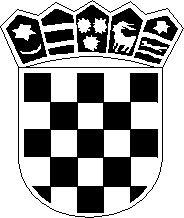 REPUBLIKA HRVATSKAOSNOVNA ŠKOLA VLADIMIR NAZORNEVIĐANEŠkolska 223 264 NeviđaneKLASA:035-02/21-01/01URBROJ:2198-01-45-21-01Neviđane, 31. prosinca 2021. godine        Na temelju članka 25. stavaka 1. i članka 27. Uredbe o uredskom poslovanju (“Narodne novine” broj 75/21), članka 2. stavka 1. i članka 14. stavka 1. Naputka o brojčanim oznakama pismena te sadržaju evidencija uredskog poslovanja (“Narodne novine” broj 132/21)  i članka 77. Statuta OSNOVNE ŠKOLE VLADIMIR NAZOR NEVIĐANE, KLASA:012-03/19-01/01, URBROJ: 2198-01-45-19-01 od 02. rujna 2019. godine  ravnatelj 31. prosinca 2021. godine donosi PLAN KLASIFIKACIJSKIH OZNAKA I BROJČANIH OZNAKA USTROJSTVENIH JEDINICA I SLUŽBENIH OSOBA OSNOVNE ŠKOLE VLADIMIR NAZOR NEVIĐANEČlanak 1.(1) Uredsko poslovanje u OSNOVNOJ ŠKOLI VLADIMIR NAZOR NEVIĐANE obavlja se primjenom Uredbe o uredskom poslovanju (Narodne novine broj 75/21) i Naputka o brojčanim oznakama pismena te sadržaju evidencija uredskog poslovanja (Narodne novine broj 132/21– dalje u tekstu Naputak).Članak 2.(1) Ovim Planom klasifikacijskih oznaka i brojčanih oznaka ustrojstvenih jedinica i službenih      osoba u uredskom poslovanju OSNOVNE ŠKOLE VLADIMIR NAZOR NEVIĐANE (dalje u tekst: Plan) utvrđuju se klasifikacijske oznake predmeta koji se pojavljuju u radu  OSNOVNE ŠKOLE VLADIMIR NAZOR NEVIĐANE te brojčane oznake ustrojstvenih jedinica u uredskom poslovanju OSNOVNE ŠKOLE VLADIMIR NAZOR NEVIĐANE.Članak 3.(1) Planom se određuje klasifikacija predmeta prema djelatnosti unutar podgrupe i       klasifikacija prema obliku.(2) Planom se određuje klasifikacija predmeta prema djelatnosti unutar podgrupe prema      redoslijedu navođenja djelatnosti u stavku 2. članka 2.  Naputka u rubrici „Djelatnosti      unutar podgrupe“od 01 do potrebnog broja.(3) Planom se određuje klasifikacija prema obliku brojčanom oznakom dosjea od 01 pa do      potrebnog broja.(4) Planom se određuje da urudžbeni broj sadržava brojčanu oznaku ustanove, oznaku      ustrojstvene jedinice, godinu nastanka akta i rednog broja pismena u predmetu.Članak 4.(1) Planom se određuju klasifikacije oznake, koje proizlaze iz djelokruga rada                         OSNOVN ŠKOLE VLADIMIR NAZOR NEVIĐANE kako slijedi:Članak 5.(1)Ovim Planom utvrđuju se i brojčane oznake unutrašnjih organizacijskih jedinica Škole i to kako slijedi:01 - Ravnatelj02 - Tajnik03 - Pedagog04 - Računovodstvo05 - Knjižničar08 - Školski odbor09 - Učiteljsko vijeće10 - Razredna vijećaČlanak 6.(1) Brojčana oznaka ustanove utvrđena je kako slijedi:2198 – brojčana oznaka Zadarske županije45 – brojčana oznaka OSNOVNE ŠKOLE VLADIMIR NAZOR NEVIĐANEČlanak 7.(1) Klasifikacijske oznake određene ovim Planom bit će unesene u informacijski sustav      uredskog poslovanja.(2) U slučaju potrebe primjene klasifikacijske oznake koja nije određena ovim Planom      ’ravnatelj/ica će napraviti dopunu ovoga Plana.Članak 8.(1) Stupanjem na snag uovog Plana prestaje važiti Plan klasifikacijskih oznaka i brojčanih      oznaka stvaralaca i primalaca akata KLASA:035-02/20-01/01,URBROJ:2198-01-45-20-01      od 31. prosinca 2020.godine.Članak 9.(1) Ovaj Plan primjenjuje se od 1. siječnja 2022. godine, a stupa na snagu danom donošenja.							                Ravnatelj škole:								Ivan Hrabrov,prof.OZNAKA PREMA SADRŽAJUOZNAKA PREMA SADRŽAJUOZNAKA PREMA SADRŽAJUBROJ DOSJEABROJ DOSJEAOPIS PREDMETA004 LJUDSKA PRAVA I TEMELJNE SLOBODE004 LJUDSKA PRAVA I TEMELJNE SLOBODE004 LJUDSKA PRAVA I TEMELJNE SLOBODE004 LJUDSKA PRAVA I TEMELJNE SLOBODE004 LJUDSKA PRAVA I TEMELJNE SLOBODE004 LJUDSKA PRAVA I TEMELJNE SLOBODE004-01/004-01/004-01/01/01/Etičko povjerenstvo004-02/004-02/004-02/01/01/Suzbijanje diskriminacije004-03/004-03/004-03/01/01/Zaštita prava i interesa djece004-04/004-04/004-04/01/01/Ravnopravnost spolova004-05/004-05/004-05/01/01/Zaštita prava i interesa osoba s invaliditetom004-06/004-06/004-06/01/01/Ostalo007 USTANOVE (OPĆENITO)007 USTANOVE (OPĆENITO)007 USTANOVE (OPĆENITO)007 USTANOVE (OPĆENITO)007 USTANOVE (OPĆENITO)007 USTANOVE (OPĆENITO)007-01/007-01/007-01/01/01/Statut Škole007-01/007-01/007-01/02/02/Opći akti škole (pravilnici, procedure, poslovnici)007-02/007-02/007-02/01/01/Imenovanje članova Školskog odbora007-02/007-02/007-02/02/02/Razrješenje članova Školskog odbora007-03/007-03/007-03/01/01/Natječaj i odluka o izboru i imenovanju ravnatelja (natječajni postupaki i postupak imenovanja)007-03/007-03/007-03/02/02/Davanje suglasnosti na imenovanje ravnatelja007-03/007-03/007-03/03/03/Razrješenje ravnatelja007-04/007-04/007-04/01/01/Školski odbor (odluke, zapisnici, pozivi,ostalo)007-04/007-04/007-04/02/02/Učiteljsko vijeće (odluke, zapisnici, pozivi, ostalo)007-04/007-04/007-04/03/03/Razredno vijeće (odluke, zapisnici, pozivi, ostalo)007-04/007-04/007-04/04/04/Skup radnika (odluke, zapisnici, pozivi, ostalo)007-04/007-04/007-04/05/05/Radničko vijeće (odluke, zapisnici, pozivi, ostalo)007-04/007-04/007-04/06/06/Vijeće učenika (odluke, zapisnici,pozivi,ostalo)007-04/007-04/007-04/07/07/Vijeće roditelja (odluke, zapisnici, pozivi, ostalo)007-05/007-05/007-05/01/01/Ostalo008 INFORMIRANJE008 INFORMIRANJE008 INFORMIRANJE008 INFORMIRANJE008 INFORMIRANJE008 INFORMIRANJE008-01/008-01/008-01/01/01/Pristup informacijama008-02/008-02/008-02/01/01/Javno informiranje008-03/008-03/008-03/01/01/Ostalo009 ZAŠTITA OSOBNIH PODATAKA009 ZAŠTITA OSOBNIH PODATAKA009 ZAŠTITA OSOBNIH PODATAKA009 ZAŠTITA OSOBNIH PODATAKA009 ZAŠTITA OSOBNIH PODATAKA009 ZAŠTITA OSOBNIH PODATAKA009-01/009-01/009-01/01/01/Praćenje i provedb apropisa o zaštiti osobnih podataka009-02/009-02/009-02/01/01/Imenovanj eslužbenika za zaštitu osobnih podataka009-03/009-03/009-03/01/01/Ostalo011 USTAV, ZAKONI I DRUGI PROPISI011 USTAV, ZAKONI I DRUGI PROPISI011 USTAV, ZAKONI I DRUGI PROPISI011 USTAV, ZAKONI I DRUGI PROPISI011 USTAV, ZAKONI I DRUGI PROPISI011 USTAV, ZAKONI I DRUGI PROPISI           011-01/           011-01/01/01/Ustav, zakoni i drugi propisiUstav, zakoni i drugi propisi           011-02/           011-02/01/01/Postupak njihovog donošenja, objavljivanjePostupak njihovog donošenja, objavljivanje           011-03/           011-03/01/01/OstaloOstalo013 REFERENDUM I DRUGI OBLICI SUDJELOVANJA GRAĐANA U OBAVLJANJU        DRŽAVNE VLASTI I LOKALNE I PODRUČNE (REGIONALNE) SAMOUPRAVE013 REFERENDUM I DRUGI OBLICI SUDJELOVANJA GRAĐANA U OBAVLJANJU        DRŽAVNE VLASTI I LOKALNE I PODRUČNE (REGIONALNE) SAMOUPRAVE013 REFERENDUM I DRUGI OBLICI SUDJELOVANJA GRAĐANA U OBAVLJANJU        DRŽAVNE VLASTI I LOKALNE I PODRUČNE (REGIONALNE) SAMOUPRAVE013 REFERENDUM I DRUGI OBLICI SUDJELOVANJA GRAĐANA U OBAVLJANJU        DRŽAVNE VLASTI I LOKALNE I PODRUČNE (REGIONALNE) SAMOUPRAVE013 REFERENDUM I DRUGI OBLICI SUDJELOVANJA GRAĐANA U OBAVLJANJU        DRŽAVNE VLASTI I LOKALNE I PODRUČNE (REGIONALNE) SAMOUPRAVE013 REFERENDUM I DRUGI OBLICI SUDJELOVANJA GRAĐANA U OBAVLJANJU        DRŽAVNE VLASTI I LOKALNE I PODRUČNE (REGIONALNE) SAMOUPRAVE013-01/013-01/01/01/01/Savjetovanje sa zainteresiranom javnošću013-02/013-02/01/01/01/Ostalo023 TIJELA DRŽAVNE UPRAVE023 TIJELA DRŽAVNE UPRAVE023 TIJELA DRŽAVNE UPRAVE023 TIJELA DRŽAVNE UPRAVE023 TIJELA DRŽAVNE UPRAVE023 TIJELA DRŽAVNE UPRAVE023-01/023-01/01/01/01/Ostalo024 JEDINICE LOKALNE I PODRUČNE (REGIONALNE) SAMOUPRAVE024 JEDINICE LOKALNE I PODRUČNE (REGIONALNE) SAMOUPRAVE024 JEDINICE LOKALNE I PODRUČNE (REGIONALNE) SAMOUPRAVE024 JEDINICE LOKALNE I PODRUČNE (REGIONALNE) SAMOUPRAVE024 JEDINICE LOKALNE I PODRUČNE (REGIONALNE) SAMOUPRAVE024 JEDINICE LOKALNE I PODRUČNE (REGIONALNE) SAMOUPRAVE024-01/024-01/01/01/01/Ostalo025 PRAVNE OSOBE S JAVNIM OVLASTIMA025 PRAVNE OSOBE S JAVNIM OVLASTIMA025 PRAVNE OSOBE S JAVNIM OVLASTIMA025 PRAVNE OSOBE S JAVNIM OVLASTIMA025 PRAVNE OSOBE S JAVNIM OVLASTIMA025 PRAVNE OSOBE S JAVNIM OVLASTIMA025-01/01/01/01/01/Osnivanje pravnih osoba s javnim ovlastima025-02/01/01/01/01/Ustroj i djelatnost pravnih osoba s javnim ovlastima025-03/01/01/01/01/Ostalo030 ORGANIZACIJA, METODE I TEHNIKE030 ORGANIZACIJA, METODE I TEHNIKE030 ORGANIZACIJA, METODE I TEHNIKE030 ORGANIZACIJA, METODE I TEHNIKE030 ORGANIZACIJA, METODE I TEHNIKE030 ORGANIZACIJA, METODE I TEHNIKE030-01/01/01/01/01/Organizacija rada i radni procesi030-02/01/01/01/01/Uredska pomagala i strojevi030-03/01/01/01/01/Oprema radnih prostorija030-04/01/01/01/01/Ostalo031 PRIJAMNE SLUŽBE, SLUŽBE TJELESNE ZAŠTITE I DRUGE USLUGE, TEHNIČKI I        POMOĆNI POSLOVI, OZNAKE I OBAVIJESTI031 PRIJAMNE SLUŽBE, SLUŽBE TJELESNE ZAŠTITE I DRUGE USLUGE, TEHNIČKI I        POMOĆNI POSLOVI, OZNAKE I OBAVIJESTI031 PRIJAMNE SLUŽBE, SLUŽBE TJELESNE ZAŠTITE I DRUGE USLUGE, TEHNIČKI I        POMOĆNI POSLOVI, OZNAKE I OBAVIJESTI031 PRIJAMNE SLUŽBE, SLUŽBE TJELESNE ZAŠTITE I DRUGE USLUGE, TEHNIČKI I        POMOĆNI POSLOVI, OZNAKE I OBAVIJESTI031 PRIJAMNE SLUŽBE, SLUŽBE TJELESNE ZAŠTITE I DRUGE USLUGE, TEHNIČKI I        POMOĆNI POSLOVI, OZNAKE I OBAVIJESTI031 PRIJAMNE SLUŽBE, SLUŽBE TJELESNE ZAŠTITE I DRUGE USLUGE, TEHNIČKI I        POMOĆNI POSLOVI, OZNAKE I OBAVIJESTI031-01/01/01/01/01/Natpisne i oglasne ploče031-02/01/01/01/01/Prijemne službe031-03/01/01/01/01/Pomoćno-tehničke službe031-04/01/01/01/01/Usluge čišćenja i održavanja031-05/01/01/01/01/Poštanske usluge031-06/01/01/01/01/Tjelesna zaštita031-07/01/01/01/01/Ugostiteljske usluge031-08/01/01/01/01/Održavanje voznog parka031-09/01/01/01/01/Ostalo032 INFORMACIJSKO-DOKUMENTACIJSKO POSLOVANJE032 INFORMACIJSKO-DOKUMENTACIJSKO POSLOVANJE032 INFORMACIJSKO-DOKUMENTACIJSKO POSLOVANJE032 INFORMACIJSKO-DOKUMENTACIJSKO POSLOVANJE032 INFORMACIJSKO-DOKUMENTACIJSKO POSLOVANJE032 INFORMACIJSKO-DOKUMENTACIJSKO POSLOVANJE032-01/01/01/01/01/Dokumentacijski i informacijski poslovi i usluge032-02/01/01/01/01/Stručna biblioteka032-03/01/01/01/01/Stručni časopisi032-04/01/01/01/01/Službena glasila i druga stručna literatura032-05/01/01/01/01/Ostalo033 TISKANJE I UMNOŽAVANJE MATERIJALA033 TISKANJE I UMNOŽAVANJE MATERIJALA033 TISKANJE I UMNOŽAVANJE MATERIJALA033 TISKANJE I UMNOŽAVANJE MATERIJALA033 TISKANJE I UMNOŽAVANJE MATERIJALA033 TISKANJE I UMNOŽAVANJE MATERIJALA033-01/01/01/01/01/Tiskanje033-02/01/01/01/01/Umnožavanje i uvezivanje materijala033-03/01/01/01/01/Ostalo034 UPRAVNI POSTUPAK I UPRAVNI SPOR034 UPRAVNI POSTUPAK I UPRAVNI SPOR034 UPRAVNI POSTUPAK I UPRAVNI SPOR034 UPRAVNI POSTUPAK I UPRAVNI SPOR034 UPRAVNI POSTUPAK I UPRAVNI SPOR034 UPRAVNI POSTUPAK I UPRAVNI SPOR034-01/034-01/034-01/01/01/Opći upravni postupak (UP/I)034-02/034-02/034-02/01/01/Upravni spor034-03/034-03/034-03/01/01/Izdavanje potvrda učenicima034-04/034-04/034-04/01/01/Izdavanje potvrda radnicima škole034-05/034-05/034-05/01/01/Izdavanje potvrda strankama034-06/034-06/034-06/01/01/Izdavanje potvrda polaznicima obrazovanja odraslih034-07/034-07/034-07/0101Ostalo035 UREDSKO POSLOVANJE035 UREDSKO POSLOVANJE035 UREDSKO POSLOVANJE035 UREDSKO POSLOVANJE035 UREDSKO POSLOVANJE035 UREDSKO POSLOVANJE035-01/035-01/035-01/01/01/Donošenje plana klasifikacijskih i plana brojčanih oznaka035-02/035-02/035-02/01/01/Ostalo036 UPRAVLJANJE DOKUMENTARNIM GRADIVOM036 UPRAVLJANJE DOKUMENTARNIM GRADIVOM036 UPRAVLJANJE DOKUMENTARNIM GRADIVOM036 UPRAVLJANJE DOKUMENTARNIM GRADIVOM036 UPRAVLJANJE DOKUMENTARNIM GRADIVOM036 UPRAVLJANJE DOKUMENTARNIM GRADIVOM036-01/036-01/036-01/01/01/Čuvanje, zaštita, obrada, vrednovanje, odabiranje, pretvorba, korištenje, izlučivanje dokumentarnog gradiva036-02/036-02/036-02/01/01/Predaja arhivskog gradiva nadležnom arhivu036-03/036-03/036-03/01/01/Ostalo037 OVJERE037 OVJERE037 OVJERE037 OVJERE037 OVJERE037 OVJERE037-01/037-01/037-01/01/01/Ovjere rukopisa, potpisa, prijepisa, preslika, ovjere poslovnih knjiga037-02/037-02/037-02/01/01/Ostalo038 PEČATI, ŽIGOVI I ŠTAMBILJI038 PEČATI, ŽIGOVI I ŠTAMBILJI038 PEČATI, ŽIGOVI I ŠTAMBILJI038 PEČATI, ŽIGOVI I ŠTAMBILJI038 PEČATI, ŽIGOVI I ŠTAMBILJI038 PEČATI, ŽIGOVI I ŠTAMBILJI038-01/038-01/038-01/01/01/Odobrenja za izradu pečata i žigova s grbom Republike Hrvatske038-02/038-02/038-02/01/01/Upotreba, čuvanje i uništavanje pečata i žigova039 UPRAVLJANJE KVALITETOM039 UPRAVLJANJE KVALITETOM039 UPRAVLJANJE KVALITETOM039 UPRAVLJANJE KVALITETOM039 UPRAVLJANJE KVALITETOM039 UPRAVLJANJE KVALITETOM039-04/039-04/039-04/01/01/Vanjska procjena upravljanja kvalitetom039-05/039-05/039-05/01/01/Ostalo040 NADZOR NAD ZAKONITOŠĆU AKATA040 NADZOR NAD ZAKONITOŠĆU AKATA040 NADZOR NAD ZAKONITOŠĆU AKATA040 NADZOR NAD ZAKONITOŠĆU AKATA040 NADZOR NAD ZAKONITOŠĆU AKATA040 NADZOR NAD ZAKONITOŠĆU AKATA040-01/040-01/040-01/01/01/Nadzor zakonitosti općihi pojedinačnih akata040-02/040-02/040-02/01/01/Ostalo041 NADZOR NAD ZAKONITOŠĆU RADA041 NADZOR NAD ZAKONITOŠĆU RADA041 NADZOR NAD ZAKONITOŠĆU RADA041 NADZOR NAD ZAKONITOŠĆU RADA041 NADZOR NAD ZAKONITOŠĆU RADA041 NADZOR NAD ZAKONITOŠĆU RADA041-01/041-01/041-01/01/01/Nadzor nad zakonitošću rada tijela školske ustanove041-02/041-02/041-02/01/01/Ostalo042 UNUTARNJE KONTROLE U JAVNOM SEKTORU I REVIZIJA042 UNUTARNJE KONTROLE U JAVNOM SEKTORU I REVIZIJA042 UNUTARNJE KONTROLE U JAVNOM SEKTORU I REVIZIJA042 UNUTARNJE KONTROLE U JAVNOM SEKTORU I REVIZIJA042 UNUTARNJE KONTROLE U JAVNOM SEKTORU I REVIZIJA042 UNUTARNJE KONTROLE U JAVNOM SEKTORU I REVIZIJA042-01/042-01/042-01/01/01/Sustav unutarnjih kontrola u javnom sektoru042-02/042-02/042-02/01/01/Unutarnja revizija042-03/042-03/042-03/01/01/Sporazum o obavljanju poslova unutarnje revizije042-05/042-05/042-05/01/01/Revizija (općenito)042-06/042-06/042-06/01/01/Ostalo043 UPRAVNA INSPEKCIJA043 UPRAVNA INSPEKCIJA043 UPRAVNA INSPEKCIJA043 UPRAVNA INSPEKCIJA043 UPRAVNA INSPEKCIJA043 UPRAVNA INSPEKCIJA043-01/043-01/043-01/01/01/Poslovi inspekcijskog nadzora043-02/043-02/043-02/01/01/Postupanje po prijavama043-03/043-03/043-03/01/01/Ostalo044 OSTALI NADZORI044 OSTALI NADZORI044 OSTALI NADZORI044 OSTALI NADZORI044 OSTALI NADZORI044 OSTALI NADZORI044-01/044-01/044-01/01/01/Ostali nadzori050 PREDSTAVKE I PRITUŽBE NA RAD JAVNOPRAVNIH TIJELA050 PREDSTAVKE I PRITUŽBE NA RAD JAVNOPRAVNIH TIJELA050 PREDSTAVKE I PRITUŽBE NA RAD JAVNOPRAVNIH TIJELA050 PREDSTAVKE I PRITUŽBE NA RAD JAVNOPRAVNIH TIJELA050 PREDSTAVKE I PRITUŽBE NA RAD JAVNOPRAVNIH TIJELA050 PREDSTAVKE I PRITUŽBE NA RAD JAVNOPRAVNIH TIJELA050-01/050-01/050-01/01/01/Predstavke i pritužbena rad Škole (učenici, roditelji, stranke i dr.)052 OSTALE PREDSTAVKE I PRITUŽBE052 OSTALE PREDSTAVKE I PRITUŽBE052 OSTALE PREDSTAVKE I PRITUŽBE052 OSTALE PREDSTAVKE I PRITUŽBE052 OSTALE PREDSTAVKE I PRITUŽBE052 OSTALE PREDSTAVKE I PRITUŽBE052-01/052-01/052-01/01/01/Ostale pritužbe i predstavke053 MOLBE I PRIJEDLOZI053 MOLBE I PRIJEDLOZI053 MOLBE I PRIJEDLOZI053 MOLBE I PRIJEDLOZI053 MOLBE I PRIJEDLOZI053 MOLBE I PRIJEDLOZI053-01/053-01/053-01/01/01/Molbe i prijedlozi upućeni javnopravnim tijelima061 JAVNE NAGRADE I PRIZNANJA061 JAVNE NAGRADE I PRIZNANJA061 JAVNE NAGRADE I PRIZNANJA061 JAVNE NAGRADE I PRIZNANJA061 JAVNE NAGRADE I PRIZNANJA061 JAVNE NAGRADE I PRIZNANJA061-01/061-01/061-01/01/01/Javne nagrade i priznanja za društveno-politički rad061-03/061-03/061-03/01/01/Druge javne nagrade i priznanja061-04/061-04/061-04/01/01/Ostalo100 POLITIKA ZAPOŠLJAVANJA100 POLITIKA ZAPOŠLJAVANJA100 POLITIKA ZAPOŠLJAVANJA100 POLITIKA ZAPOŠLJAVANJA100 POLITIKA ZAPOŠLJAVANJA100 POLITIKA ZAPOŠLJAVANJA100-01/100-01/100-01/01/01/Politika zapošljavanja100-03/100-03/100-03/01/01/Zapošljavanje osoba s invaliditetom100-04/100-04/100-04/01/01/Ostalo103 USMJERAVANJE  U ZANIMANJA103 USMJERAVANJE  U ZANIMANJA103 USMJERAVANJE  U ZANIMANJA103 USMJERAVANJE  U ZANIMANJA103 USMJERAVANJE  U ZANIMANJA103 USMJERAVANJE  U ZANIMANJA103-01/103-01/103-01/01/01/Profesionalna orijentacija, prekvalifikacija i dokvalifikacija103-02/103-02/103-02/01/01/Ostalo110 ZAPOSLENI U JAVNOM SEKTORU110 ZAPOSLENI U JAVNOM SEKTORU110 ZAPOSLENI U JAVNOM SEKTORU110 ZAPOSLENI U JAVNOM SEKTORU110 ZAPOSLENI U JAVNOM SEKTORU110 ZAPOSLENI U JAVNOM SEKTORU110-01/110-01/110-01/01/01/Prava i obveze zaposlenih u javnom sektoru (općenito)110-02/110-02/110-02/01/01/Registar zaposlenih u javnom sektoru110-03/110-03/110-03/01/01/Evidencije zaposlenih110-04/110-04/110-04/01/01/Ovlaštenja za potpisivanje110-05/110-05/110-05/01/01/Ostalo112 ZASNIVANJE I PRESTANAK RADNOG ODNOSA, PRIJAM U SLUŽBU I PRESTANAK RADNOG ODNOSA, UGOVOR O DJELU, DOPUNSKI RAD I OSTALO112 ZASNIVANJE I PRESTANAK RADNOG ODNOSA, PRIJAM U SLUŽBU I PRESTANAK RADNOG ODNOSA, UGOVOR O DJELU, DOPUNSKI RAD I OSTALO112 ZASNIVANJE I PRESTANAK RADNOG ODNOSA, PRIJAM U SLUŽBU I PRESTANAK RADNOG ODNOSA, UGOVOR O DJELU, DOPUNSKI RAD I OSTALO112 ZASNIVANJE I PRESTANAK RADNOG ODNOSA, PRIJAM U SLUŽBU I PRESTANAK RADNOG ODNOSA, UGOVOR O DJELU, DOPUNSKI RAD I OSTALO112 ZASNIVANJE I PRESTANAK RADNOG ODNOSA, PRIJAM U SLUŽBU I PRESTANAK RADNOG ODNOSA, UGOVOR O DJELU, DOPUNSKI RAD I OSTALO112 ZASNIVANJE I PRESTANAK RADNOG ODNOSA, PRIJAM U SLUŽBU I PRESTANAK RADNOG ODNOSA, UGOVOR O DJELU, DOPUNSKI RAD I OSTALO112-01/112-01/112-01/01/01/Zasnivanje radnog odnosa na određeno vrijeme (odluka, ugovor)112-01/112-01/112-01/02/02/Zasnivanje radnog odnosa na neodređeno vrijeme (odluka, ugovor)112-02/112-02/112-02/01/01/Natječaji za zasnivanje radnog odnosa i postupak provedbe (odluka o raspisivanju natječaja, tekst natječaja, prijave na natječaj, zapisnici, zahtjevi Školskom odboru za sklapanje ugovora o radu, obavijest o izboru kandidata po natječaju, odluke o sklapanju ugovora o radu)112-02/112-02/112-02/02/02/Zahtjevi i suglasnost za popunu radnih mjesta112-03/112-03/112-03/01/01/Prestanak radnog odnosa na određeno vrijeme (obavijest, sporazumi sl.)112-03/112-03/112-03/02/02/Prestanak radnog odnosa na neodređeno vrijeme (obavijest, sporazumi sl.)112-06/112-06/112-06/01/01/Napredovanja112-07/112-07/112-07/01/01/Ugovor o djelu112-08/112-08/112-08/01/01/Ugovor o autorskom djelu112-09/112-09/112-09/01/01/Dopunski i prekovremeni rad112-10/112-10/112-10/01/01/Ostalo (potvrdao vrsti poslova koje je radnik obavljao i trajanju radnog odnosa i dr.)112-10/112-10/112-10/02/02/Prijava potrebe za zapošljavanjem, prijave zaposlenika koji su zaposleni na neodređeno nepuno radon vrijeme i sl.112-10/112-10/112-10/03/03/Sporazumi između škola za radnike koji rade u dvije ili više škola113 RADNO VRIJEME, ODMORI, DOPUSTI, BOLOVANJA, OBUSTAVE RADA I OSTALO113 RADNO VRIJEME, ODMORI, DOPUSTI, BOLOVANJA, OBUSTAVE RADA I OSTALO113 RADNO VRIJEME, ODMORI, DOPUSTI, BOLOVANJA, OBUSTAVE RADA I OSTALO113 RADNO VRIJEME, ODMORI, DOPUSTI, BOLOVANJA, OBUSTAVE RADA I OSTALO113 RADNO VRIJEME, ODMORI, DOPUSTI, BOLOVANJA, OBUSTAVE RADA I OSTALO113 RADNO VRIJEME, ODMORI, DOPUSTI, BOLOVANJA, OBUSTAVE RADA I OSTALO113-01/113-01/113-01/01/01/Radno vrijeme113-02/113-02/113-02/01/01/Organizacija nastave–rješenja o tjednom i godišnjem zaduženju113-03/113-03/113-03/01/01/Rad iznad norme – pojedinačna rješenja/odluke113-04/113-04/113-04/01/01/Odmori (plan korištenja godišnjih odmora i pojedinačne odluke)113-05/113-05/113-05/01/01/Dopusti-plaćeni (zahtjevi, rješenja/odluke)113-06/113-06/113-06/01/01/Dopusti-neplaćeni (zahtjevi, rješenja/odluke)113-07/113-07/113-07/01/01/Bolovanja113-08/113-08/113-08/01/01/Obustave rada (štrajki sl.)113-09/113-09/113-09/01/01/Ostalo114 RADNI SPOROVI, MATERIJALNA I DISCIPLINSKA ODGOVORNOST114 RADNI SPOROVI, MATERIJALNA I DISCIPLINSKA ODGOVORNOST114 RADNI SPOROVI, MATERIJALNA I DISCIPLINSKA ODGOVORNOST114 RADNI SPOROVI, MATERIJALNA I DISCIPLINSKA ODGOVORNOST114 RADNI SPOROVI, MATERIJALNA I DISCIPLINSKA ODGOVORNOST114 RADNI SPOROVI, MATERIJALNA I DISCIPLINSKA ODGOVORNOST114-01/114-01/114-01/01/01/Radni sporovi114-02/114-02/114-02/01/01/Disciplinska odgovornost i postupak114-03/114-03/114-03/01/01/Materijalna odgovornost114-04/114-04/114-04/01/01/Ostalo115 ZAŠTITA NA RADU115 ZAŠTITA NA RADU115 ZAŠTITA NA RADU115 ZAŠTITA NA RADU115 ZAŠTITA NA RADU115 ZAŠTITA NA RADU115-01/115-01/115-01/01/01/Zaštita na radu115-02/115-02/115-02/01/01/Posebna zaštita žena, djece i osoba s invaliditetom115-03/115-03/115-03/01/01/Ozljede na radu115-04/115-04/115-04/01/01/Ostalo116 INSPEKCIJA RADA116 INSPEKCIJA RADA116 INSPEKCIJA RADA116 INSPEKCIJA RADA116 INSPEKCIJA RADA116 INSPEKCIJA RADA116-01/116-01/116-01/01/01/Inspekcijski poslovi u području rada116-02/116-02/116-02/01/01/Inspekcijski poslovi u području zaštite na radu116-03/116-03/116-03/01/01/Ostalo117 RADNI STAŽ117 RADNI STAŽ117 RADNI STAŽ117 RADNI STAŽ117 RADNI STAŽ117 RADNI STAŽ117-01/117-01/117-01/01/01/Minuli rad117-02/117-02/117-02/01/01/Evidencije o radnom stažu117-05/117-05/117-05/01/01/Ostalo118 STRUČNA SPREMA, KVALIFIKACIJE118 STRUČNA SPREMA, KVALIFIKACIJE118 STRUČNA SPREMA, KVALIFIKACIJE118 STRUČNA SPREMA, KVALIFIKACIJE118 STRUČNA SPREMA, KVALIFIKACIJE118 STRUČNA SPREMA, KVALIFIKACIJE118-01/118-01/118-01/01/01/Stručna sprema118-02/118-02/118-02/01/01/Kvalifikacije118-03/118-03/118-03/01/01/Priznavanje  inozemnh kvalifikacija118-04/118-04/118-04/01/01/Provjera vjerodostojnosti isprava118-05/118-05/118-05/01/01/Ostalo119 UPRAVLJANJE LJUDSKIM POTENCIJALIMA, OCJENJIVANJE  I OSTALO119 UPRAVLJANJE LJUDSKIM POTENCIJALIMA, OCJENJIVANJE  I OSTALO119 UPRAVLJANJE LJUDSKIM POTENCIJALIMA, OCJENJIVANJE  I OSTALO119 UPRAVLJANJE LJUDSKIM POTENCIJALIMA, OCJENJIVANJE  I OSTALO119 UPRAVLJANJE LJUDSKIM POTENCIJALIMA, OCJENJIVANJE  I OSTALO119 UPRAVLJANJE LJUDSKIM POTENCIJALIMA, OCJENJIVANJE  I OSTALO119-01/119-01/119-01/01/01/Upravljanje ljudskim potencijalima119-02/119-02/119-02/01/01/Ocjenjivanje119-03/119-03/119-03/01/01/Ostalo120 STJECANJE PLAĆE120 STJECANJE PLAĆE120 STJECANJE PLAĆE120 STJECANJE PLAĆE120 STJECANJE PLAĆE120 STJECANJE PLAĆE120-01/120-01/120-01/01/01/Utvrđivanje plaće120-03/120-03/120-03/01/01/Dodaci na plaću120-04/120-04/120-04/01/01/Ostalo121 OSTALA PRIMANJA PO OSNOVI RADA121 OSTALA PRIMANJA PO OSNOVI RADA121 OSTALA PRIMANJA PO OSNOVI RADA121 OSTALA PRIMANJA PO OSNOVI RADA121 OSTALA PRIMANJA PO OSNOVI RADA121 OSTALA PRIMANJA PO OSNOVI RADA121-01/121-01/121-01/01/01/Dnevnica121-02/121-02/121-02/01/01/Terenski dodatak121-03/121-03/121-03/01/01/Naknada za odvojeni život od obitelji121-04/121-04/121-04/01/01/Naknada  za prijevoz na posao i s posla121-05/121-05/121-05/01/01/Naknada za topli obrok121-06/121-06/121-06/01/01/Regres za godišnji odmor121-08/121-08/121-08/01/01/Pomoć u slučaju smrti121-09/121-09/121-09/01/01/Jubilarne nagrade121-10/121-10/121-10/01/01/Otpremnina121-11/121-11/121-11/01/01/Autorski honorari121-12/121-12/121-12/01/01/Ostalo (ostala primanja po osnovi rada - dar u prigodi sv. Nikole, pomoć radniku nakon bolovanja dužeg od 90 dana, mentorstvo na obrani završnog rada, mentorstvo pripravnicima i dr.)130 TEČAJEVI, SAVJETOVANJA I STRUČNA PUTOVANJA130 TEČAJEVI, SAVJETOVANJA I STRUČNA PUTOVANJA130 TEČAJEVI, SAVJETOVANJA I STRUČNA PUTOVANJA130 TEČAJEVI, SAVJETOVANJA I STRUČNA PUTOVANJA130 TEČAJEVI, SAVJETOVANJA I STRUČNA PUTOVANJA130 TEČAJEVI, SAVJETOVANJA I STRUČNA PUTOVANJA130-01/130-01/130-01/01/01/Tečajevi, savjetovanja i seminari130-02/130-02/130-02/01/01/Stručna putovanja, kongresi, simpoziji130-03/130-03/130-03/01/01/Ostalo131 SPECIJALIZACIJA I DRUGA STRUČNA USAVRŠAVANJA131 SPECIJALIZACIJA I DRUGA STRUČNA USAVRŠAVANJA131 SPECIJALIZACIJA I DRUGA STRUČNA USAVRŠAVANJA131 SPECIJALIZACIJA I DRUGA STRUČNA USAVRŠAVANJA131 SPECIJALIZACIJA I DRUGA STRUČNA USAVRŠAVANJA131 SPECIJALIZACIJA I DRUGA STRUČNA USAVRŠAVANJA131-01/131-01/131-01/01/01/Specijalizacije131-02/131-02/131-02/01/01/Edukacije131-03/131-03/131-03/01/01/Županijska stručna vijeća (međužupanijska stručna vijeća)131-04/131-04/131-04/01/01/Ostalo132 VJEŽBENICI, PRIPRAVNICI I STRUČNA PRAKSA132 VJEŽBENICI, PRIPRAVNICI I STRUČNA PRAKSA132 VJEŽBENICI, PRIPRAVNICI I STRUČNA PRAKSA132 VJEŽBENICI, PRIPRAVNICI I STRUČNA PRAKSA132 VJEŽBENICI, PRIPRAVNICI I STRUČNA PRAKSA132 VJEŽBENICI, PRIPRAVNICI I STRUČNA PRAKSA132-02/132-02/132-02/01/01/Pripravnici132-03/132-03/132-03/01/01/Stručno osposobljavanje132-05/132-05/132-05/01/01/Pripravnički staž132-06/132-06/132-06/01/01/Ostalo133 DRŽAVNI, STRUČNI I PRAVOSUDNI ISPITI133 DRŽAVNI, STRUČNI I PRAVOSUDNI ISPITI133 DRŽAVNI, STRUČNI I PRAVOSUDNI ISPITI133 DRŽAVNI, STRUČNI I PRAVOSUDNI ISPITI133 DRŽAVNI, STRUČNI I PRAVOSUDNI ISPITI133 DRŽAVNI, STRUČNI I PRAVOSUDNI ISPITI133-03/133-03/133-03/01/01/Stručni ispiti140 MIROVINSKO OSIGURANJE140 MIROVINSKO OSIGURANJE140 MIROVINSKO OSIGURANJE140 MIROVINSKO OSIGURANJE140 MIROVINSKO OSIGURANJE140 MIROVINSKO OSIGURANJE140-01/140-01/140-01/01/01/Mirovinsko osiguranje i mirovina po osnovi godina života i radnog staža140-08/140-08/140-08/01/01/Evidencije140-09/140-09/140-09/01/01/Ostalo141 INVALIDSKO OSIGURANJE141 INVALIDSKO OSIGURANJE141 INVALIDSKO OSIGURANJE141 INVALIDSKO OSIGURANJE141 INVALIDSKO OSIGURANJE141 INVALIDSKO OSIGURANJE141-01/141-01/141-01/01/01/Invalidska mirovina141-03/141-03/141-03/01/01/Rehabilitacija141-04/141-04/141-04/01/01/Evidencije141-05/141-05/141-05/01/01/Ostalo142 OSTALA PRIMANJA PO OSNOVI MIROVINSKOG OSIGURANJA142 OSTALA PRIMANJA PO OSNOVI MIROVINSKOG OSIGURANJA142 OSTALA PRIMANJA PO OSNOVI MIROVINSKOG OSIGURANJA142 OSTALA PRIMANJA PO OSNOVI MIROVINSKOG OSIGURANJA142 OSTALA PRIMANJA PO OSNOVI MIROVINSKOG OSIGURANJA142 OSTALA PRIMANJA PO OSNOVI MIROVINSKOG OSIGURANJA142-01/142-01/142-01/01/01/Naknada po osnovi tjelesnog oštećenja142-03/142-03/142-03/01/01/Ostalo143 DOPLATAK ZA DJECU143 DOPLATAK ZA DJECU143 DOPLATAK ZA DJECU143 DOPLATAK ZA DJECU143 DOPLATAK ZA DJECU143 DOPLATAK ZA DJECU143-01/143-01/143-01/01/01/Poslovi vezani uz priznavanje prava na doplatak za djecu150 SINDIKATI150 SINDIKATI150 SINDIKATI150 SINDIKATI150 SINDIKATI150 SINDIKATI150-01/150-01/150-01/01/01/Osnivanje150-02/150-02/150-02/01/01/Djelovanje150-03/150-03/150-03/01/01/Prestanak sindikata150-04/150-04/150-04/01/01/Ostalo151 UDRUGE POSLODAVACA151 UDRUGE POSLODAVACA151 UDRUGE POSLODAVACA151 UDRUGE POSLODAVACA151 UDRUGE POSLODAVACA151 UDRUGE POSLODAVACA151-01/151-01/151-01/01/01/Osnivanje151-02/151-02/151-02/01/01/Djelovanje151-03/151-03/151-03/01/01/Prestanak udruge poslodavaca151-04/151-04/151-04/01/01/Ostalo152 KOLEKTIVNI UGOVORI152 KOLEKTIVNI UGOVORI152 KOLEKTIVNI UGOVORI152 KOLEKTIVNI UGOVORI152 KOLEKTIVNI UGOVORI152 KOLEKTIVNI UGOVORI152-01/152-01/152-01/01/01/Kolektivni ugovori152-02/152-02/152-02/01/01/Pregovarački odbor152-03/152-03/152-03/01/01/Kolektivno pregovaranje152-04/152-04/152-04/01/01/Ostalo211 SIGURNOST U PROMETU211 SIGURNOST U PROMETU211 SIGURNOST U PROMETU211 SIGURNOST U PROMETU211 SIGURNOST U PROMETU211 SIGURNOST U PROMETU211-05/211-05/211-05/01/01/Poslovi sigurnosti u prometu211-06/211-06/211-06/01/01/Ostalo213 ORUŽJE, STRELJIVO I EKSPLOZIVNE TVARI213 ORUŽJE, STRELJIVO I EKSPLOZIVNE TVARI213 ORUŽJE, STRELJIVO I EKSPLOZIVNE TVARI213 ORUŽJE, STRELJIVO I EKSPLOZIVNE TVARI213 ORUŽJE, STRELJIVO I EKSPLOZIVNE TVARI213 ORUŽJE, STRELJIVO I EKSPLOZIVNE TVARI213-01/213-01/213-01/01/01/Oružje, streljivo i eksplozivne tvari213-02/213-02/213-02/01/01/Ostalo214 KRIMINALITET214 KRIMINALITET214 KRIMINALITET214 KRIMINALITET214 KRIMINALITET214 KRIMINALITET214-01/214-01/214-01/01/01/Poslovi suzbijanja općeg kriminalitete214-05/ 214-05/ 214-05/ 01/01/Terorizam i ekstremno nasilje214-10/214-10/214-10/01/01/Ostalo220 PREBIVALIŠTE I BORAVIŠTE GRAĐANA220 PREBIVALIŠTE I BORAVIŠTE GRAĐANA220 PREBIVALIŠTE I BORAVIŠTE GRAĐANA220 PREBIVALIŠTE I BORAVIŠTE GRAĐANA220 PREBIVALIŠTE I BORAVIŠTE GRAĐANA220 PREBIVALIŠTE I BORAVIŠTE GRAĐANA220-01/220-01/220-01/01/01/Prijava prebivališta, boravišta i promjene adrese220-02/220-02/220-02/01/01/Ostalo222 OSOBNO IME222 OSOBNO IME222 OSOBNO IME222 OSOBNO IME222 OSOBNO IME222 OSOBNO IME220-01/220-01/220-01/01/01/Određivanje i promjena osobnog imena220-02/220-02/220-02/01/01/Ostalo223 MATIČARSTVO223 MATIČARSTVO223 MATIČARSTVO223 MATIČARSTVO223 MATIČARSTVO223 MATIČARSTVO223-01/223-01/223-01/01/01/Matica rođenih223-02/223-02/223-02/01/01/Matica vjenčanih223-03/223-03/223-03/01/01/Matica umrlih223-04/223-04/223-04/01/01/Registar životnog partnerstva223-05/223-05/223-05/01/01/Ostalo224 DRŽAVLJANSTVO224 DRŽAVLJANSTVO224 DRŽAVLJANSTVO224 DRŽAVLJANSTVO224 DRŽAVLJANSTVO224 DRŽAVLJANSTVO224-01/224-01/224-01/01/01/Stjecanje hrvatskog državljanstva224-02/224-02/224-02/01/01/Prestanak hrvatskog državljanstva224-03/224-03/224-03/01/01/Ostalo231 JAVNA OKUPLJANJA231 JAVNA OKUPLJANJA231 JAVNA OKUPLJANJA231 JAVNA OKUPLJANJA231 JAVNA OKUPLJANJA231 JAVNA OKUPLJANJA231-01/231-01/231-01/01/01/Najave okupljanja231-02/231-02/231-02/01/01/Osiguranja231-03/231-03/231-03/01/01/Ostalo240 CIVILNA ZAŠTITA240 CIVILNA ZAŠTITA240 CIVILNA ZAŠTITA240 CIVILNA ZAŠTITA240 CIVILNA ZAŠTITA240 CIVILNA ZAŠTITA240-02/240-02/240-02/01/01/Mjere i aktivnosti u sustavu civiln ezaštite240-03/240-03/240-03/01/01/Stožeri civiln ezaštite240-08/240-08/240-08/01/01/Ostalo241 UZBUNJIVANJA I OBAVJEŠĆIVANJA241 UZBUNJIVANJA I OBAVJEŠĆIVANJA241 UZBUNJIVANJA I OBAVJEŠĆIVANJA241 UZBUNJIVANJA I OBAVJEŠĆIVANJA241 UZBUNJIVANJA I OBAVJEŠĆIVANJA241 UZBUNJIVANJA I OBAVJEŠĆIVANJA241-01/241-01/241-01/01/01/Sustav za uzbunjivanje i obaviješćivanje241-02/241-02/241-02/01/01/Obuke i vježbe evakuacije241-03/241-03/241-03/01/01/Ostalo245 ZAŠTITA OD POŽARA I EKSPLOZIJA245 ZAŠTITA OD POŽARA I EKSPLOZIJA245 ZAŠTITA OD POŽARA I EKSPLOZIJA245 ZAŠTITA OD POŽARA I EKSPLOZIJA245 ZAŠTITA OD POŽARA I EKSPLOZIJA245 ZAŠTITA OD POŽARA I EKSPLOZIJA245-01/245-01/245-01/01/01/Preventivne i operativne mjere zaštite od požara245-02/245-02/245-02/01/01/Inspekcijski poslovi u području zaštite od požara (zapisnici, nalazi, rješenja)313 INSPEKCIJA OPREME POD TLAKOM313 INSPEKCIJA OPREME POD TLAKOM313 INSPEKCIJA OPREME POD TLAKOM313 INSPEKCIJA OPREME POD TLAKOM313 INSPEKCIJA OPREME POD TLAKOM313 INSPEKCIJA OPREME POD TLAKOM313-01/313-01/313-01/01/01/Poslovi inspekcije opreme pod tlakom320 POLJOPRIVREDA320 POLJOPRIVREDA320 POLJOPRIVREDA320 POLJOPRIVREDA320 POLJOPRIVREDA320 POLJOPRIVREDA320-01/320-01/320-01/01/01/Poljoprivredno zemljište320-09/320-09/320-09/01/01/Ostalo325 VODNO GOSPODARSTVO I ZAŠTITA MORA325 VODNO GOSPODARSTVO I ZAŠTITA MORA325 VODNO GOSPODARSTVO I ZAŠTITA MORA325 VODNO GOSPODARSTVO I ZAŠTITA MORA325 VODNO GOSPODARSTVO I ZAŠTITA MORA325 VODNO GOSPODARSTVO I ZAŠTITA MORA325-01/325-01/325-01/01/01/Zaštita od štetnog djelovanja voda325-07/325-07/325-07/01/01/Javna vodoopskrba i javna odvodnja325-09/325-09/325-09/01/01/Suglasnosti u vodnom gospodarstvu325-10/325-10/325-10/01/01/Doprinosi i naknade u vodnom gospodarstvu325-13/325-13/325-13/01/01/Ostalo334 TURIZAM334 TURIZAM334 TURIZAM334 TURIZAM334 TURIZAM334 TURIZAM334-01/334-01/334-01/01/01/Hrvatski turizam334-02/334-02/334-02/01/01/Inozemni turizam334-08/334-08/334-08/01/01/Turistička inspekcija334-09/334-09/334-09/01/01/Ostalo340 CESTOVNI PROMET340 CESTOVNI PROMET340 CESTOVNI PROMET340 CESTOVNI PROMET340 CESTOVNI PROMET340 CESTOVNI PROMET340-02/340-02/340-02/01/01/Izgradnja i održavanje cestovne infrastukture340-04/340-04/340-04/01/01/Inspekcija cestovnog prometa340-05/340-05/340-05/01/01/Inspekcija cesta340-06/340-06/340-06/01/01/Sigurnost u cestovnom prometu350 PROSTORNO UREĐENJE350 PROSTORNO UREĐENJE350 PROSTORNO UREĐENJE350 PROSTORNO UREĐENJE350 PROSTORNO UREĐENJE350 PROSTORNO UREĐENJE350-02/350-02/350-02/01/01/Prostorni planovi350-06/350-06/350-06/01/01/Nadzor iz područja prostornog uređenja350-08/350-08/350-08/01/01/Ostalo351 ZAŠTITA OKOLIŠA351 ZAŠTITA OKOLIŠA351 ZAŠTITA OKOLIŠA351 ZAŠTITA OKOLIŠA351 ZAŠTITA OKOLIŠA351 ZAŠTITA OKOLIŠA351-01/351-01/351-01/01/01/Mjere zaštite okoliša i održivi razvitak351-04/351-04/351-04/01/01/Gospodarenje otpadom351-05/351-05/351-05/01/01/Poslovi inspekcije zaštite okoliša361 GRADNJA GRAĐEVINA I OBNOVA361 GRADNJA GRAĐEVINA I OBNOVA361 GRADNJA GRAĐEVINA I OBNOVA361 GRADNJA GRAĐEVINA I OBNOVA361 GRADNJA GRAĐEVINA I OBNOVA361 GRADNJA GRAĐEVINA I OBNOVA361-01/361-01/361-01/01/01/Gradnja građevina361-02/361-02/361-02/01/01/Građevinska dozvola361-04/361-04/361-04/01/01/Uporabna dozvola361-06/361-06/361-06/01/01/Tehnički pregledi361-12/361-12/361-12/01/01/Ostalo362 GRAĐEVINSKA INSPEKCIJA362 GRAĐEVINSKA INSPEKCIJA362 GRAĐEVINSKA INSPEKCIJA362 GRAĐEVINSKA INSPEKCIJA362 GRAĐEVINSKA INSPEKCIJA362 GRAĐEVINSKA INSPEKCIJA362-01/362-01/362-01/01/01/Poslovi građevinske inspekcije363 KOMUNALNI POSLOVI363 KOMUNALNI POSLOVI363 KOMUNALNI POSLOVI363 KOMUNALNI POSLOVI363 KOMUNALNI POSLOVI363 KOMUNALNI POSLOVI363-01/363-01/363-01/01/01/Komunalne djelatnosti363-02/363-02/363-02/01/01/Komunalna naknada363-03/363-03/363-03/01/01/Komunalno redarstvo363-04/363-04/363-04/01/01/Ostalo364 PROCJENA VRIJEDNOSTI NEKRETNINA364 PROCJENA VRIJEDNOSTI NEKRETNINA364 PROCJENA VRIJEDNOSTI NEKRETNINA364 PROCJENA VRIJEDNOSTI NEKRETNINA364 PROCJENA VRIJEDNOSTI NEKRETNINA364 PROCJENA VRIJEDNOSTI NEKRETNINA364-01/364-01/364-01/01/01/Procjena tržišne vrijednosti nekretnina365 ENERGETSKA UČINKOVITOST U ZGRADARSTVU365 ENERGETSKA UČINKOVITOST U ZGRADARSTVU365 ENERGETSKA UČINKOVITOST U ZGRADARSTVU365 ENERGETSKA UČINKOVITOST U ZGRADARSTVU365 ENERGETSKA UČINKOVITOST U ZGRADARSTVU365 ENERGETSKA UČINKOVITOST U ZGRADARSTVU365-03/365-03/365-03/01/01/Energetska obnova zgrada370 STAMBENA POLITIKA370 STAMBENA POLITIKA370 STAMBENA POLITIKA370 STAMBENA POLITIKA370 STAMBENA POLITIKA370 STAMBENA POLITIKA370-04/370-04/370-04/01/01/Prodaja stanova u vlasništvu Republike Hrvatske370-05/370-05/370-05/01/01/Otkup stanova370-06/370-06/370-06/01/01/Najma stanova370-07/370-07/370-07/01/01/Ostalo371 STAMBENI ODNOSI371 STAMBENI ODNOSI371 STAMBENI ODNOSI371 STAMBENI ODNOSI371 STAMBENI ODNOSI371 STAMBENI ODNOSI371-01/371-01/371-01/01/01/Stambeno zbrinjavanje371-02/371-02/371-02/01/01/Korištenje stanova u vlasništvu Republike Hrvatske371-06/371-06/371-06/01/01/Stambeni krediti 371-07/371-07/371-07/01/01/Natječaji371-08/371-08/371-08/01/01/Ostalo372 POSLOVNI PROSTOR372 POSLOVNI PROSTOR372 POSLOVNI PROSTOR372 POSLOVNI PROSTOR372 POSLOVNI PROSTOR372 POSLOVNI PROSTOR372-02/372-02/372-02/01/01/Zakup poslovnog prostora (zahtjevi, ugovori)372-08/372-08/372-08/01/01/Natječaji372-09/372-09/372-09/01/01/Ostalo400 FINANCIJSKO PLANSKI DOKUMENTI400 FINANCIJSKO PLANSKI DOKUMENTI400 FINANCIJSKO PLANSKI DOKUMENTI400 FINANCIJSKO PLANSKI DOKUMENTI400 FINANCIJSKO PLANSKI DOKUMENTI400 FINANCIJSKO PLANSKI DOKUMENTI400-01/400-01/400-01/01/01/Proračun400-02/400-02/400-02/01/01/Financijski planovi400-03/400-03/400-03/01/01/Periodični obračuni400-04/400-04/400-04/01/01/Financijski izvještaji400-06/400-06/400-06/01/01/Planovi nabave400-07/400-07/400-07/01/01/Ostalo401 KNJIGOVODSTVENO-RAČUNOVODSTVENO POSLOVANJE401 KNJIGOVODSTVENO-RAČUNOVODSTVENO POSLOVANJE401 KNJIGOVODSTVENO-RAČUNOVODSTVENO POSLOVANJE401 KNJIGOVODSTVENO-RAČUNOVODSTVENO POSLOVANJE401 KNJIGOVODSTVENO-RAČUNOVODSTVENO POSLOVANJE401 KNJIGOVODSTVENO-RAČUNOVODSTVENO POSLOVANJE401-01/401-01/401-01/01/01/Računi–ulazni401-01/401-01/401-01/02/02/Računi–izlazni401-02/401-02/401-02/01/01/Računski plan401-03/401-03/401-03/01/01/Predračuni401-04/401-04/401-04/01/01/Ugovori o cesiji401-05/401-05/401-05/01/01/Ostalo402 FINANCIRANJE402 FINANCIRANJE402 FINANCIRANJE402 FINANCIRANJE402 FINANCIRANJE402 FINANCIRANJE402-03/402-03/402-03/01/01/Refundacije402-04/402-04/402-04/01/01/Povrat402-05/402-05/402-05/01/01/Sufinanciranje402-06/402-06/402-06/01/01/Finaciranje iz proračuna402-07/402-07/402-07/01/01/Fondovi 402-08/402-08/402-08/01/01/Ostalo403 KREDITIRANJE403 KREDITIRANJE403 KREDITIRANJE403 KREDITIRANJE403 KREDITIRANJE403 KREDITIRANJE403-03/403-03/403-03/01/01/Potraživanja, opomene za neplaćanje računa404 INVESTICIJE404 INVESTICIJE404 INVESTICIJE404 INVESTICIJE404 INVESTICIJE404 INVESTICIJE404-01/404-01/404-01/01/01/Gospodarske investicije404-02/404-02/404-02/01/01/Investicijsko održavanje404-03/404-03/404-03/01/01/Ostalo406 UPRAVLJANJE IMOVINOM I NABAVLJANJE IMOVINE406 UPRAVLJANJE IMOVINOM I NABAVLJANJE IMOVINE406 UPRAVLJANJE IMOVINOM I NABAVLJANJE IMOVINE406 UPRAVLJANJE IMOVINOM I NABAVLJANJE IMOVINE406 UPRAVLJANJE IMOVINOM I NABAVLJANJE IMOVINE406 UPRAVLJANJE IMOVINOM I NABAVLJANJE IMOVINE406-01/406-01/406-01/01/01/Sitni invetar406-02/406-02/406-02/01/01/Osnovna sredstva406-03/406-03/406-03/01/01/Javna nabava406-04/406-04/406-04/01/01/Inventure406-05/406-05/406-05/01/01/Obvezni odnosi406-06/406-06/406-06/01/01/Upravljanje nekretninama i pokretninama406-07/406-07/406-07/01/01/Ostalo410 POREZI I TROŠARINE410 POREZI I TROŠARINE410 POREZI I TROŠARINE410 POREZI I TROŠARINE410 POREZI I TROŠARINE410 POREZI I TROŠARINE410-01/410-01/410-01/01/01/Porezi iz osobnog dohotka410-02/410-02/410-02/01/01/Povrat poreza410-14/410-14/410-14/01/01/Porez na prihod410-18/410-18/410-18/01/01/Porez na dodanu vrijednost410-19/410-19/410-19/01/01/Porezne kartice410-23/410-23/410-23/01/01/Ostalo411 DOPRINOSI411 DOPRINOSI411 DOPRINOSI411 DOPRINOSI411 DOPRINOSI411 DOPRINOSI411-01/411-01/411-01/01/01/Obveznici doprinosa411-02/411-02/411-02/01/01/Obveznici obračunavanja i plaćanja doprinosa411-08/411-08/411-08/01/01/Ostalo412 PRISTOJBE412 PRISTOJBE412 PRISTOJBE412 PRISTOJBE412 PRISTOJBE412 PRISTOJBE412-01/412-01/412-01/01/01/Upravne412-02/412-02/412-02/01/01/Sudske412-03/412-03/412-03/01/01/Boravišne412-04/412-04/412-04/01/01/Druge pristojbe415 NAPLAĆIVANJE POREZA, DOPRINOSA I DRUGIH OBVEZA415 NAPLAĆIVANJE POREZA, DOPRINOSA I DRUGIH OBVEZA415 NAPLAĆIVANJE POREZA, DOPRINOSA I DRUGIH OBVEZA415 NAPLAĆIVANJE POREZA, DOPRINOSA I DRUGIH OBVEZA415 NAPLAĆIVANJE POREZA, DOPRINOSA I DRUGIH OBVEZA415 NAPLAĆIVANJE POREZA, DOPRINOSA I DRUGIH OBVEZA415-03/415-03/415-03/01/01/Naplaćivanje pristojbi415-04/415-04/415-04/01/01/Ovrhe415-05/415-05/415-05/01/01/Ostalo420 REGRESI, PREMIJE I KOMPENZACIJE420 REGRESI, PREMIJE I KOMPENZACIJE420 REGRESI, PREMIJE I KOMPENZACIJE420 REGRESI, PREMIJE I KOMPENZACIJE420 REGRESI, PREMIJE I KOMPENZACIJE420 REGRESI, PREMIJE I KOMPENZACIJE420-01/420-01/420-01/01/01/Regresi420-02/420-02/420-02/01/01/Premije420-03/420-03/420-03/01/01/Kompenzacije420-04/420-04/420-04/01/01/Ostalo421 DONACIJE, SUBVENCIJE I HUMANITARNA POMOĆ421 DONACIJE, SUBVENCIJE I HUMANITARNA POMOĆ421 DONACIJE, SUBVENCIJE I HUMANITARNA POMOĆ421 DONACIJE, SUBVENCIJE I HUMANITARNA POMOĆ421 DONACIJE, SUBVENCIJE I HUMANITARNA POMOĆ421 DONACIJE, SUBVENCIJE I HUMANITARNA POMOĆ421-01/421-01/421-01/01/01/Donacije421-02/421-02/421-02/01/01/Subvencije421-03/421-03/421-03/01/01/Humanitarna pomoć421-04/421-04/421-04/01/01/Ostalo423 GUBICI, SANACIJE, STEČAJEVI I LIKVIDACIJE423 GUBICI, SANACIJE, STEČAJEVI I LIKVIDACIJE423 GUBICI, SANACIJE, STEČAJEVI I LIKVIDACIJE423 GUBICI, SANACIJE, STEČAJEVI I LIKVIDACIJE423 GUBICI, SANACIJE, STEČAJEVI I LIKVIDACIJE423 GUBICI, SANACIJE, STEČAJEVI I LIKVIDACIJE423-01/423-01/423-01/01/01/Gubici423-02/423-02/423-02/01/01/Sanacije423-03/423-03/423-03/01/01/Stečajevi423-04/423-04/423-04/01/01/Likvidacije423-05/423-05/423-05/01/01/Ostalo430 RASPOLAGANJE PRORAČUNSKIM SREDSTVIMA430 RASPOLAGANJE PRORAČUNSKIM SREDSTVIMA430 RASPOLAGANJE PRORAČUNSKIM SREDSTVIMA430 RASPOLAGANJE PRORAČUNSKIM SREDSTVIMA430 RASPOLAGANJE PRORAČUNSKIM SREDSTVIMA430 RASPOLAGANJE PRORAČUNSKIM SREDSTVIMA430-01/430-01/430-01/01/01/Ugovorne obveze430-02/430-02/430-02/01/01/Zakonske obveze430-03/430-03/430-03/01/01/Ukupni prihod430-04/430-04/430-04/01/01/Ostalo431 DOHODAK431 DOHODAK431 DOHODAK431 DOHODAK431 DOHODAK431 DOHODAK431-01/431-01/431-01/01/01/Materijalni troškovi431-02/431-02/431-02/01/01/Amortizacija431-05/431-05/431-05/01/01/Ostalo432 POSLOVANJE KORISNIKA PRORAČUNA432 POSLOVANJE KORISNIKA PRORAČUNA432 POSLOVANJE KORISNIKA PRORAČUNA432 POSLOVANJE KORISNIKA PRORAČUNA432 POSLOVANJE KORISNIKA PRORAČUNA432 POSLOVANJE KORISNIKA PRORAČUNA432-01/432-01/432-01/01/01/Procedure o blagajničkom poslovanju432-02/432-02/432-02/01/01/Vođenje propisane evidencije432-03/432-03/432-03/01/01/Kontrola i nadzor432-04/432-04/432-04/01/01/Ostalo442 FINANCIRANJE PROGRAMA I PROJEKATA IZ FONDOVA EUROPSKE UNIJE442 FINANCIRANJE PROGRAMA I PROJEKATA IZ FONDOVA EUROPSKE UNIJE442 FINANCIRANJE PROGRAMA I PROJEKATA IZ FONDOVA EUROPSKE UNIJE442 FINANCIRANJE PROGRAMA I PROJEKATA IZ FONDOVA EUROPSKE UNIJE442 FINANCIRANJE PROGRAMA I PROJEKATA IZ FONDOVA EUROPSKE UNIJE442 FINANCIRANJE PROGRAMA I PROJEKATA IZ FONDOVA EUROPSKE UNIJE442-01/442-01/442-01/01/01/Upravljanje i kontrola korištenja sredstava442-02/442-02/442-02/01/01/Savjetovanja442-03/442-03/442-03/01/01/Edukacije442-04/442-04/442-04/01/01/Ostalo450 BANKARSTVO450 BANKARSTVO450 BANKARSTVO450 BANKARSTVO450 BANKARSTVO450 BANKARSTVO450-01/450-01/450-01/01/01/Banke450-03/450-03/450-03/01/01/Refundacije450-04/450-04/450-04/01/01/Garancije450-05/450-05/450-05/01/01/Zajmovi i krediti450-08/450-08/450-08/01/01/Platni promet450-09/450-09/450-09/01/01/Mjenica i ček450-10/450-10/450-10/01/01/Blagajnički zapisi450-11/450-11/450-11/01/01/Blagajničko poslovanje450-12/450-12/450-12/01/01/Blokiranje poslovnog računa450-13/450-13/450-13/01/01/Doznake450-14/450-14/450-14/01/01/Kamate450-15/450-15/450-15/01/01/Ostalo453 POSLOVI OSIGURANJA453 POSLOVI OSIGURANJA453 POSLOVI OSIGURANJA453 POSLOVI OSIGURANJA453 POSLOVI OSIGURANJA453 POSLOVI OSIGURANJA453-01/453-01/453-01/01/01/Osiguranje zaposlenika453-01/453-01/453-01/02/02/Osiguranje učenika453-01/453-01/453-01/03/03/Osiguranje imovine453-01/453-01/453-01/04/04/Osiguranje od odgovornosti453-03/453-03/453-03/01/01/Ostalo470 FINANCIJSKI NADZOR470 FINANCIJSKI NADZOR470 FINANCIJSKI NADZOR470 FINANCIJSKI NADZOR470 FINANCIJSKI NADZOR470 FINANCIJSKI NADZOR470-01/470-01/470-01/01/01/Financijska revizija470-02/470-02/470-02/01/01/Proračunski nadzor470-03/470-03/470-03/01/01/Fiskalna odgovornost470-04/470-04/470-04/01/01/Financijska inspekcija470-05/470-05/470-05/01/01/Ostalo502 PRAVA IZ ZDRAVSTVENOG OSIGURANJA502 PRAVA IZ ZDRAVSTVENOG OSIGURANJA502 PRAVA IZ ZDRAVSTVENOG OSIGURANJA502 PRAVA IZ ZDRAVSTVENOG OSIGURANJA502 PRAVA IZ ZDRAVSTVENOG OSIGURANJA502 PRAVA IZ ZDRAVSTVENOG OSIGURANJA502-01/502-01/502-01/01/01/Pravo na zdravstvenu zaštitu502-02/502-02/502-02/01/01/Pravo na novčane naknade502-03/502-03/502-03/01/01/Ozljede na radu i profesionalne bolesti502-04/502-04/502-04/01/01/Ostalo503 OSIGURANE OSOBE503 OSIGURANE OSOBE503 OSIGURANE OSOBE503 OSIGURANE OSOBE503 OSIGURANE OSOBE503 OSIGURANE OSOBE503-01/503-01/503-01/01/01/Osobe u radnom odnosu kod pravne ili fizičke osobe503-05/503-05/503-05/01/01/Osobe koje se stručno osposobljavaju za rad bez zasnivanja radnog odnosa503-16/503-16/503-16/01/01/Ostalo540 SANITARNA INSPEKCIJA540 SANITARNA INSPEKCIJA540 SANITARNA INSPEKCIJA540 SANITARNA INSPEKCIJA540 SANITARNA INSPEKCIJA540 SANITARNA INSPEKCIJA540-01/540-01/540-01/01/01/Inspekcijski nadzor540-02/540-02/540-02/01/01/Ostalo550 SOCIJALNA SKRB (OPĆENITO)550 SOCIJALNA SKRB (OPĆENITO)550 SOCIJALNA SKRB (OPĆENITO)550 SOCIJALNA SKRB (OPĆENITO)550 SOCIJALNA SKRB (OPĆENITO)550 SOCIJALNA SKRB (OPĆENITO)550-04/550-04/550-04/01/01/Hrvatski crveni križ550-05/550-05/550-05/01/01/Ostalo551 SUSTAV SOCIJALNE SKRBI I DEMOGRAFIJA551 SUSTAV SOCIJALNE SKRBI I DEMOGRAFIJA551 SUSTAV SOCIJALNE SKRBI I DEMOGRAFIJA551 SUSTAV SOCIJALNE SKRBI I DEMOGRAFIJA551 SUSTAV SOCIJALNE SKRBI I DEMOGRAFIJA551 SUSTAV SOCIJALNE SKRBI I DEMOGRAFIJA551-02/551-02/551-02/01/01/Usluge socijalnog i drugog stručnog rada551-03/551-03/551-03/01/01/Smještaj u udomiteljskoj obitelji551-04/551-04/551-04/01/01/Smještaj u ustanove socijalne skrbi551-09/551-09/551-09/01/01/Ostalo552 OBLICI I MJERE OBITELJSKO-PRAVNE ZAŠTITE552 OBLICI I MJERE OBITELJSKO-PRAVNE ZAŠTITE552 OBLICI I MJERE OBITELJSKO-PRAVNE ZAŠTITE552 OBLICI I MJERE OBITELJSKO-PRAVNE ZAŠTITE552 OBLICI I MJERE OBITELJSKO-PRAVNE ZAŠTITE552 OBLICI I MJERE OBITELJSKO-PRAVNE ZAŠTITE552-01/552-01/552-01/01/01/Skrbništvo552-02/552-02/552-02/01/01/Posvojenje552-03/552-03/552-03/01/01/Pravni odnos roditelja i djeteta552-04/552-04/552-04/01/01/Brak552-05/552-05/552-05/01/01/Nadzor nad izvršavanjem roditeljske skrbi552-06/552-06/552-06/01/01/Ostalo553 IZVRŠAVANJE ODGOJNIH MJERA553 IZVRŠAVANJE ODGOJNIH MJERA553 IZVRŠAVANJE ODGOJNIH MJERA553 IZVRŠAVANJE ODGOJNIH MJERA553 IZVRŠAVANJE ODGOJNIH MJERA553 IZVRŠAVANJE ODGOJNIH MJERA553-01/553-01/553-01/01/01/Upućivanje u odgojnu ustanovu553-02/553-02/553-02/01/01/Pojačana briga i nadzor nad učenikom553-03/553-03/553-03/01/01/Ostalo 600 OBRAZOVNE USTANOVE I INSTITUCIJE600 OBRAZOVNE USTANOVE I INSTITUCIJE600 OBRAZOVNE USTANOVE I INSTITUCIJE600 OBRAZOVNE USTANOVE I INSTITUCIJE600 OBRAZOVNE USTANOVE I INSTITUCIJE600 OBRAZOVNE USTANOVE I INSTITUCIJE600-03/600-03/600-03/01/01/Upravni i inspekcijsk inadzor600-03/600-03/600-03/02/02/Stručno pedagoški nadzor600-04/600-04/600-04/01/01/Ostalo602 OSNOVNO, SREDNJE I VISOKO ŠKOLSTVO602 OSNOVNO, SREDNJE I VISOKO ŠKOLSTVO602 OSNOVNO, SREDNJE I VISOKO ŠKOLSTVO602 OSNOVNO, SREDNJE I VISOKO ŠKOLSTVO602 OSNOVNO, SREDNJE I VISOKO ŠKOLSTVO602 OSNOVNO, SREDNJE I VISOKO ŠKOLSTVO602-01/602-01/602-01/01/01/Osnovno obrazovanje općenito602-01/602-01/602-01/02/02/Prehrana učenika602-01/602-01/602-01/03/03/Prijevoz učenika602-01/602-01/602-01/04/04/Prijava izleta602-01/602-01/602-01/05/05/Proces rada u nastavi i ostali podaci o nastavi u školi602-01/602-01/602-01/06/06/Planovi i programi škole602-01/602-01/602-01/07/07/Odluke o tjednom i godišnjem zaduženju učitelja602-01/602-01/602-01/08/08/Učenici s teškoćama u razvoju602-01/602-01/602-01/09/09/Potvrde o redovnom školovanju602-01/602-01/602-01/10/10/Obavijesti i pozivi roditeljima602-01/602-01/602-01/11/11/Pedagoške mjere602-01/602-01/602-01/12/12/Izvešća o pohađanju nastave za vrijeme hospitalizacije602-01/602-01/602-01/13/13/Prijevremeni upis u prvi razred602-01/602-01/602-01/14/14/Odgoda upisa u prvi razred602-01/602-01/602-01/15/15/Obavijest o nepolasku nastave602-01/602-01/602-01/16/16/Upis u prvi razred602-01/602-01/602-01/17/17/Obavijest o upisu učenika u drugu školu602-01/602-01/602-01/18/18/Ispis učenika zbog odlaska na školovanje u druge države602-01/602-01/602-01/19/19/Zapisnici sa sastanka Povjerenstva za realizaciju višednevnih putovanja602-01/602-01/602-01/20/20/Svjedodžbe602-01/602-01/602-01/21/21/Izdavanje duplikata svjedodžbi602-01/602-01/602-01/22/22/Prijepis ocjena učenika602-01/602-01/602-01/23/23/Uvjerenje o završenom razredu602-01/602-01/602-01/24/24/Prijepis svjedodžbe602-01/602-01/602-01/25/25/Provjera vjerodostojnosti svjedodžbi/diploma602-01/602-01/602-01/26/26/Izvješće o upućivanju na popravne ispite602-01/602-01/602-01/27/27/Polaganje popravnog ispita602-01/602-01/602-01/28/28/Polaganje predmetnog ispita602-01/602-01/602-01/29/29/Polaganje razrednog ispita602-01/602-01/602-01/30/30/Ispitno povjerenstvo602-02/602-02/602-02/01/01/Srednje obrazovanje602-08/602-08/602-08/01/01/Udžbenici602-10/602-10/602-10/01/01/Priznavanje inozemnih stručnih kvalifikacija-regulirane profesije (odluke, zapisnici, obavijesti)602-10/602-10/602-10/02/02/Priznavanje inozemnih stručnih kvalifikacija-regulirane profesije (UP/I, potvrda/uvjerenje)602-11/602-11/602-11/01/01/Godišnji plan i program602-12/602-12/602-12/01/01/Školski kurikulum602-13/602-13/602-13/0101Ostalo605 SURADNJA S INOZEMSTVOM U PODRUČJU OBRAZOVANJA605 SURADNJA S INOZEMSTVOM U PODRUČJU OBRAZOVANJA605 SURADNJA S INOZEMSTVOM U PODRUČJU OBRAZOVANJA605 SURADNJA S INOZEMSTVOM U PODRUČJU OBRAZOVANJA605 SURADNJA S INOZEMSTVOM U PODRUČJU OBRAZOVANJA605 SURADNJA S INOZEMSTVOM U PODRUČJU OBRAZOVANJA605-01/605-01/605-01/01/01/Školovanje u inozemstvu605-02/605-02/605-02/01/01/Školovanje stranaca u Republici Hrvatskoj605-03/605-03/605-03/01/01/Ostalo610 MANIFESTACIJE I KOMEMORACIJE610 MANIFESTACIJE I KOMEMORACIJE610 MANIFESTACIJE I KOMEMORACIJE610 MANIFESTACIJE I KOMEMORACIJE610 MANIFESTACIJE I KOMEMORACIJE610 MANIFESTACIJE I KOMEMORACIJE610-01/610-01/610-01/01/01/Kulturne manifestacije610-02/610-02/610-02/01/01/Komemoracije i žalosti610-03/610-03/610-03/01/01/Obilježavanje obljetnica i prigodnih datuma610-04/610-04/610-04/01/01/Ostalo611 KULTURNO I UMJETNIČKO STVARALAŠTVO611 KULTURNO I UMJETNIČKO STVARALAŠTVO611 KULTURNO I UMJETNIČKO STVARALAŠTVO611 KULTURNO I UMJETNIČKO STVARALAŠTVO611 KULTURNO I UMJETNIČKO STVARALAŠTVO611 KULTURNO I UMJETNIČKO STVARALAŠTVO611-03/611-03/611-03/01/01/Arhivska djelatnost611-04/611-04/611-04/01/01/Knjižničarska djelatnost611-09/611-09/611-09/01/01/Ostalo620 SPORT (OPĆENITO)620 SPORT (OPĆENITO)620 SPORT (OPĆENITO)620 SPORT (OPĆENITO)620 SPORT (OPĆENITO)620 SPORT (OPĆENITO)620-01/620-01/620-01/01/01/Sport620-02/620-02/620-02/01/01/Sportske organizacije620-03/620-03/620-03/01/01/Sportska natjecanja620-07/620-07/620-07/01/01/Ostalo650 INFORMATIKA650 INFORMATIKA650 INFORMATIKA650 INFORMATIKA650 INFORMATIKA650 INFORMATIKA650-01/650-01/650-01/01/01/Informatička oprema650-02/650-02/650-02/01/01/Informacijski sustavi650-04/650-04/650-04/01/01/Informacijske tehnologije740 PRAVOSUDNI SUSTAV (OPĆENITO)740 PRAVOSUDNI SUSTAV (OPĆENITO)740 PRAVOSUDNI SUSTAV (OPĆENITO)740 PRAVOSUDNI SUSTAV (OPĆENITO)740 PRAVOSUDNI SUSTAV (OPĆENITO)740 PRAVOSUDNI SUSTAV (OPĆENITO)740-01/740-01/740-01/01/01/Kazneno pravo740-03/740-03/740-03/01/01/Prekršaji740-04/740-04/740-04/01/01/Materijalno pravo740-05/740-05/740-05/01/01/Obvezni odnosi740-06/740-06/740-06/01/01/Obiteljsko pravo740-07/740-07/740-07/01/01/Parnični postupak740-08/740-08/740-08/01/01/Nasljeđivanje740-09/740-09/740-09/01/01/Izvanparnični postupak740-10/740-10/740-10/01/01/Izvršni postupak740-12/740-12/740-12/01/01/Upis u sudski registar740-14/740-14/740-14/01/01/Rehabilitacija740-15/740-15/740-15/01/01/Ostalo (zahtjev za izdavanje posebnog uvjerenja iz kaznene evidencije)932 KATASTAR ZEMLJIŠTA I KATASTAR NEKRETNINA932 KATASTAR ZEMLJIŠTA I KATASTAR NEKRETNINA932 KATASTAR ZEMLJIŠTA I KATASTAR NEKRETNINA932 KATASTAR ZEMLJIŠTA I KATASTAR NEKRETNINA932 KATASTAR ZEMLJIŠTA I KATASTAR NEKRETNINA932 KATASTAR ZEMLJIŠTA I KATASTAR NEKRETNINA932-05/932-05/932-05/01/01/Katastarska izmjera932-12/932-12/932-12/01/01/Ostalo940 IMOVINA U DRŽAVNOM VLASNIŠTVU I VLASNIŠTVU JEDINICE LOKALNE I        PODRUČNE (REGIONALNE) SAMOUPRAVE 940 IMOVINA U DRŽAVNOM VLASNIŠTVU I VLASNIŠTVU JEDINICE LOKALNE I        PODRUČNE (REGIONALNE) SAMOUPRAVE 940 IMOVINA U DRŽAVNOM VLASNIŠTVU I VLASNIŠTVU JEDINICE LOKALNE I        PODRUČNE (REGIONALNE) SAMOUPRAVE 940 IMOVINA U DRŽAVNOM VLASNIŠTVU I VLASNIŠTVU JEDINICE LOKALNE I        PODRUČNE (REGIONALNE) SAMOUPRAVE 940 IMOVINA U DRŽAVNOM VLASNIŠTVU I VLASNIŠTVU JEDINICE LOKALNE I        PODRUČNE (REGIONALNE) SAMOUPRAVE 940 IMOVINA U DRŽAVNOM VLASNIŠTVU I VLASNIŠTVU JEDINICE LOKALNE I        PODRUČNE (REGIONALNE) SAMOUPRAVE 940-01/940-01/940-01/01/01/Rješavanje imovinskopravnih odnosa stambenih zgrada940-07/940-07/940-07/01/01/Ostalo943 IZVLAŠTENJA943 IZVLAŠTENJA943 IZVLAŠTENJA943 IZVLAŠTENJA943 IZVLAŠTENJA943 IZVLAŠTENJA943-01/943-01/943-01/01/01/Utvrđivanje javnog interesa943-02/943-02/943-02/01/01/Utvđivanje naknade za izvašteno zemljište i zgrade943-03/943-03/943-03/01/01/Pisma namjere943-07/943-07/943-07/01/01/Ostalo953 DEMOGRAFSKA I DRUŠTVENA STATISTIKA953 DEMOGRAFSKA I DRUŠTVENA STATISTIKA953 DEMOGRAFSKA I DRUŠTVENA STATISTIKA953 DEMOGRAFSKA I DRUŠTVENA STATISTIKA953 DEMOGRAFSKA I DRUŠTVENA STATISTIKA953 DEMOGRAFSKA I DRUŠTVENA STATISTIKA953-03/953-03/953-03/01/01/Statistika tržišta rada (RAD-1)953-06/953-06/953-06/01/01/Statistika obrazovanja990 OSTALO990 OSTALO990 OSTALO990 OSTALO990 OSTALO990 OSTALO990-01/990-01/990-01/01/01/Djelatnosti koje se prema sadržaju ne mogu uvrstiti u podgrupe 000 do 989